	Capa template 	SELEÇÃO DE TEMÁTICANo quadro abaixo marque com um “X” a primeira e a segunda opção de temática para qual você indica que seu artigo seja atribuído.APRESENTAÇÕESPara apresentar o trabalho é necessário que ao menos um autor esteja inscrito no GCV 2022|2023. Lembre-se que cada autor inscrito poderá apresentar apenas dois trabalhos (independente do formato de apresentação, pôster ou apresentação oral) Informamos que o artigo completo deverá ter de 4 a 6 páginas, que deverão contar a partir da próxima página Título - caixa alta, bold, calibri 14 até 30 palavrasAutores - itálico, calibri 1021 Filiação - Instituição OU profissão (autônomos), e-mail do 1º autor ou autor correspondente2 …Resumo: Conforme apresentado na primeira submissão, podendo ser atualizado com resultados. Até 300 palavras.Palavras-chave: até cinco palavras separadas por vírgula.IntroduçãoContextualização da pesquisa com destaque para o problema, a justificativa e os objetivos. Espaço para a revisão bibliográfica. Calibri 11, espaçamento entrelinhas 1,15, espaço após parágrafo. Subtópicos em itálicoMetodologiaDescrição do passo-a-passo da pesquisa, mesmo para estudos de revisão bibliográfica. Destacar o caminho entre os objetivos e os resultados.Resultados e discussãoApresentação dos resultados em texto, imagens, gráficos e tabelas. A discussão deve esclarecer os resultados. Pode ter referências bibliográficas para comparação.  Tabela 1 – título centralizadoFonte: citar referência.Figura 1 – título centralizado. Mínimo 300 DPI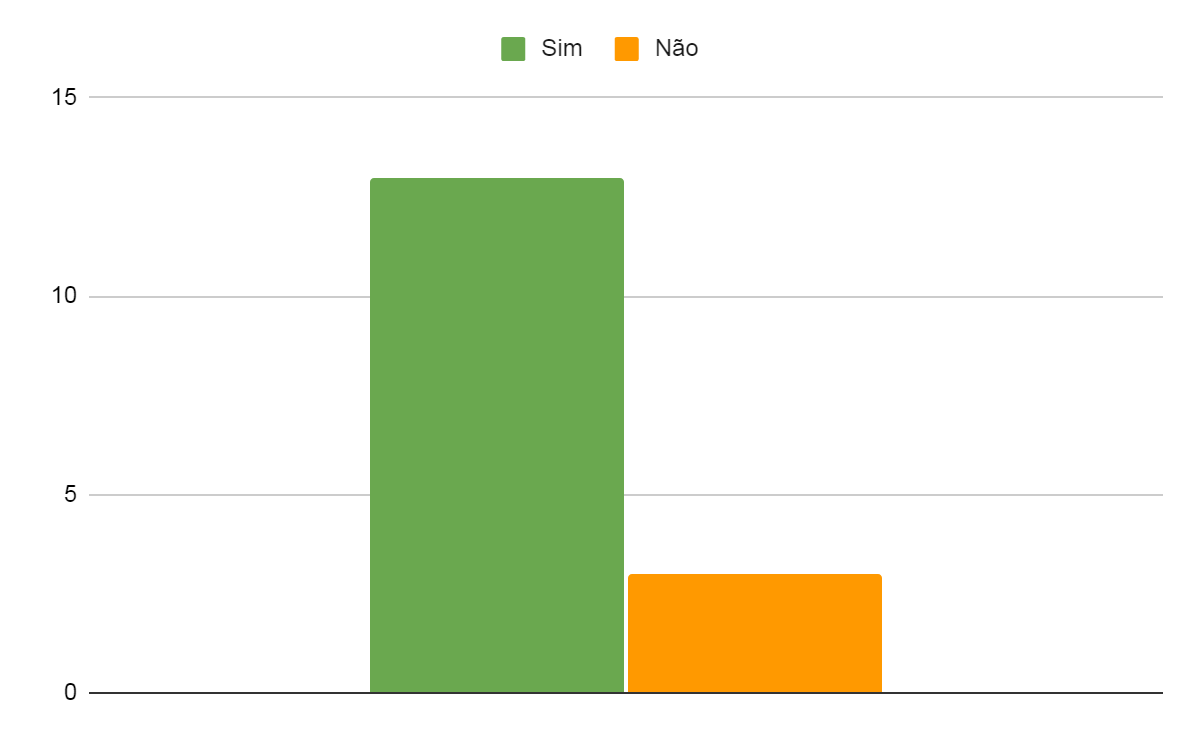 Fonte: citar referência. ConclusõesDiscussão sobre alcance dos objetivos, destaque aos pontos mais críticos, recomendações.ReferênciasBasset-Mens, C., Vannière, H., Grasselly, D., Heitz, H., Braun, A., Payen, S., Koch, P. and Biard, Y. (2016). Environmental impacts of imported and locally-grown fruits for the French market: A cradle-to-farm-gate LCA study. Fruits, 71(2), pp.93-104.INTERGOVERNMENTAL PANEL ON CLIMATE CHANGE (IPCC). (2007). Climate Change (2007): Synthesis report: Contributions of working group I, II and III to the fourth Assessment Report. IPCC, Geneva.Ministério de Ciência, Tecnologia e Inovação. (2010) Inventário Brasileiro de Emissões Antrópicas por Fontes e Remoções por Sumidouros de Gases de Efeito Estufa não Controlados pelo Protocolo de Montreal. Brasília: MCTI, 2010.Primeira OpçãoPrimeira OpçãoSegunda OpçãoSegunda OpçãoXAvaliação de Impacto do Ciclo de VidaAvaliação de Impacto do Ciclo de VidaACV socialACV socialACV organizacionalACV organizacionalAvaliação da Sustentabilidade do Ciclo de VidaAvaliação da Sustentabilidade do Ciclo de VidaEconomia circularEconomia circularACV e Políticas PúblicasACV e Políticas PúblicasACV na indústriaACV na indústriaACV e ESGACV e ESGACV e agronegócioXACV e agronegócioACV e indústria têxtilACV e indústria têxtilACV e construção civilACV e construção civilACV e energiaACV e energiaACV e resíduosACV e resíduosACV e ODSACV e ODSICVs e bases de dadosICVs e bases de dadosOutrosOutros